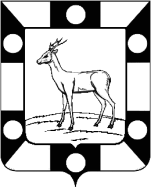 АДМИНИСТРАЦИЯ СЕЛЬСКОГО ПОСЕЛЕНИЯ КУРУМОЧМУНИЦИПАЛЬНОГО РАЙОНА ВОЛЖСКИЙ САМАРСКОЙ ОБЛАСТИПОСТАНОВЛЕНИЕ № 34 от 24.02.2015 годаОб утверждении отчета о ходе реализации и оценке эффективности долгосрочной муниципальной целевой Программы «Модернизация и развитие автомобильных дорог общего пользования местного значения в сельском поселении Курумоч муниципального района Волжский на 2012-2015 годы и период до 2020 года»Во исполнение Постановления Администрации сельского поселения Курумоч муниципального района Волжский Самарской области №6 от 17.01.2014 года «Об утверждении Порядка разработки, реализации и оценки эффективности муниципальных программ Администрацией сельского поселения Курумоч» Администрация сельского поселения КурумочПОСТАНОВЛЯЕТ:Утвердить отчет о ходе работ по долгосрочной муниципальной целевой Программе «Модернизация и развитие автомобильных дорог общего пользования местного значения в сельском поселении Курумоч муниципального района Волжский на 2012-2015 годы и период до 2020 года», согласно приложению к настоящему Постановлению.Постановление вступает в силу после его официального опубликования в ежемесячном информационном вестнике «Вести сельского поселения Курумоч».Контроль за выполнением постановления оставляю за собой.Глава сельского поселения Курумоч				О.Л. Катынский  Разживина9989361Приложениек Постановлению Администрациисельского поселения Курумочмуниципального района Волжский Самарской области№34 от 24.02.2015 г.ОТЧЕТо ходе работ по долгосрочной муниципальной целевой Программе «Модернизация и развитие автомобильных дорог общего пользования местного значения в сельском поселении Курумоч муниципального района Волжский на 2012-2015 годы и период до 2020 года»Основные цели Программы: увеличение протяженности, пропускной способности дорог с усовершенствованным покрытием; достижение требуемого технического и эксплуатационного состояния автомобильных дорог общего пользования; повышение безопасности дорожного движения и экологической безопасности объектов, обеспечение сохранности автомобильных дорог, долговечности и надежности входящих в них конструкций и сооружений, повышение качественных характеристик автомобильных дорог.Для достижения поставленных целей необходимо решить следующие задачи:Капитальный ремонт дорог с асфальтовым покрытием, находящимся в неудовлетворительном состоянии;Реконструкция дорог с щебеночным и грунтовым покрытием; Проектирование и строительство дорог на территориях, выделенных под комплексную индивидуальную жилищную застройку;Улучшение эффективности обслуживания участников дорожного движения.Финансирование мероприятий по долгосрочной муниципальной целевой программе «Модернизация и развитие автомобильных дорог общего пользования местного значения в сельском поселении Курумоч муниципального района Волжский на 2012-2015 годы и период до 2020 года»Анализ плановых расходов на финансирование программных мероприятий представлен в Таблице 1. Под бюджетными средствами подразумеваются бюджеты различных уровней: сельского поселения, муниципального района, области, федеральный. К собственным средствам относятся средства бюджета сельского поселения Курумоч.Таблица 1Объем финансирования программных мероприятий в 2014 г.Информация о ходе и полноте выполнения программных мероприятийСогласно программе в 2014 году предусмотрены следующие программные мероприятия:1) Проектирование и строительство автомобильных дорог по ул. Озерная (0,3 км), ул.Горная (0,3 км), ул. Степная (0,3 км), ул.Самарская (0,6 км) – 18.07.2014г. состоялся аукцион на выполнение проектно-изыскательских работ по вышеперечисленным объектам, победитель аукциона – ООО «Проектное бюро «Перспектива» (г.Тольятти), 23.07.2014г. заключен контракт на сумму 903 489 рублей, срок выполнения работ по контракту – 180 календарных дней. По состоянию на 16.02.2015 г. работы не выполнены; оплата по контракту не произведена;2) Проектирование и строительство автомобильной дороги по ул. Луговая (1,5 км) – 16.08.2013г. состоялся аукцион на выполнение работ по разработке проектно-сметной документации, победитель аукциона – ЗАО «Проектный институт «Мордовагропромпроект» (г.Саранск), 02.09.2013г. заключен контракт на сумму 1 450 000,0 рублей, срок выполнения работ по контракту – 100 календарных дней. По состоянию на 16.02.2015 г. работы не выполнены; оплата по контракту не произведена;3) Проектирование и строительство автомобильных дорог по ул. Школьная (1,1 км), ул.Волжская (0,2 км) – торги не проводились, работы не ведутся.4) Ремонт внутрипоселковой дороги по ул.Школьная (1,1 км), ул.Самарская (0,6 км) – торги не проводились, работы не ведутся.Перечень завершенных мероприятий ПрограммыПо состоянию на 16.02.2015 г. завершенных программных мероприятий нет.Финансирование программных мероприятий не осуществлялось.Оценка эффективности результатов реализацииДля оценки эффективности реализации Программы используются целевые индикаторы (показатели), характеризующие ежегодный ход и итоги реализации Программы, и представленные в Таблице №2.Таблица №2№ п/пНаименование мероприятийОбщая протяженность дорог, включенных в Перечень мероприятий, км.Плановые расходы по Перечню программных мероприятий, тыс.руб.Выделено средств в 2014 году, тыс.руб.Выделено средств в 2014 году, тыс.руб.№ п/пНаименование мероприятийОбщая протяженность дорог, включенных в Перечень мероприятий, км.Плановые расходы по Перечню программных мероприятий, тыс.руб.Бюджет. средстваСобств. средства1. Проектирование и строительство автомобильных дорог1. Проектирование и строительство автомобильных дорог1. Проектирование и строительство автомобильных дорог1. Проектирование и строительство автомобильных дорог1. Проектирование и строительство автомобильных дорог1. Проектирование и строительство автомобильных дорог1.1Проектирование и строительство ул.Озерная0,3480,00,00,01.2Проектирование и строительство ул.Луговая1,5480,00,00,01.3Проектирование и строительство ул.Горная0,32144,00,00,01.4Проектирование и строительство ул.Степная0,32144,00,00,01.5Проектирование и строительство ул.Волжская0,21396,00,00,01.6Проектирование и строительство ул.Школьная1,1400,00,00,01.7Проектирование и строительство ул.Самарская0,6400,00,00,0Итого за отчетный период по Разделу 1.Итого за отчетный период по Разделу 1.4,37444,00,00,02. Ремонт внутрипоселковых дорог2. Ремонт внутрипоселковых дорог2. Ремонт внутрипоселковых дорог2. Ремонт внутрипоселковых дорог2. Ремонт внутрипоселковых дорог2. Ремонт внутрипоселковых дорог2.1Ремонт ул.Школьная1,18480,0Итого за отчетный период по Разделу 2.Итого за отчетный период по Разделу 2.1,18480,00,00,0ИТОГО за отчетный период (2014 г.)ИТОГО за отчетный период (2014 г.)5,415924,00,00,0Наименование целевого индикатораЕдиница измеренияПлановые значения 2014годаФактические значения2014 годаПримечание123451. Количество модернизируемых объектовобъект85выполнение показателя 62,5%2. Количество введенных в эксплуатацию объектовобъект40выполнениепоказателя – 0%